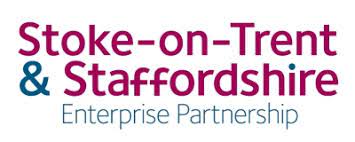 AGENDAWednesday 6th March 2023 4pm – 5:30pm via MS TeamsOpen meetingOpen meetingOpen meetingOpen meetingItemSubjectLeadTiming1IntroductionAlun Rogers10 mins2ApologiesAlun Rogers10 mins3Declarations of InterestAlun Rogers10 mins4Minutes from previous meeting/matters arisingAlun Rogers10 mins5Chair’s update Alun Rogers10 mins6Closure Process & Future of Business VoiceAlun RogersDarryl EyersAngela Glithero30 mins7Transfer of Assets & LiabilitiesAlun RogersDarryl EyersAngela Glithero30 mins8Any Other BusinessAll10 mins